Призы открытых состязаний Сахалинской области по подледному лову «Сахалинский лед» Главные призы состязаний: За 1 место:  -мотор Yamaha 25BMHS или эквивалент; -лодка "Vector 385"(цвет зелёный) или эквивалент  За 2 место:- мотор Yamaha 15FMHS или эквивалентЗа 3 место:-лодка "Vector 365" (цвет светло-серый) или эквивалентвручаются победителям состязаний состоящих из двух этапов:  - командные состязания (команда из 4 человек); - индивидуальное первенство («Рыбацкий биатлон»).  Командные состязания  являются отборочным этапом для участников личных состязаний (планируется участие 100-150 команд). Победителям первого этапа (командных состязаний) будут вручены призы: Командные состязания: За I место:    - кубок Росрыболовства; 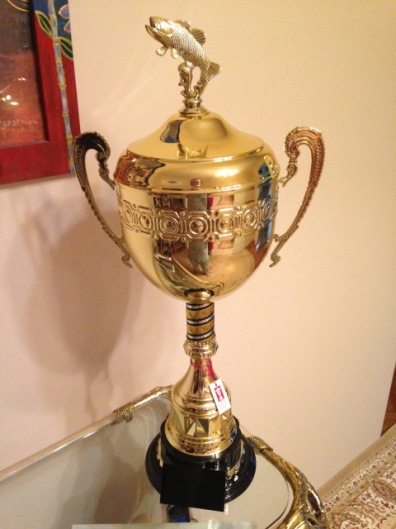 - медали за 1 место; - денежный приз 50 тысяч рублей За II место: - медали  за 2 место; - денежный приз 30 тысяч рублей  За III место: - медали за третье место; - денежный приз 20 тысяч рублей. Памятные медали командам, занявшим с 4-го по 30-е места. Кроме главных призов состязаний победителям и участникам «Рыбацкого биатлона» будут вручены: За I место: - Кубок состязаний; - медаль за первое место.  За II место: - медаль за второе место. За III место: -медаль за третье место. Памятный кубок женщине, показавшей лучший результат Памятные медали участникам «Рыбацкого биатлона».   Призы в номинациях: - «За самую крупную рыбу»  - «Самому молодому участнику состязаний» - «Самой активной группе поддержки»   - «Утешительный приз» (по выбору учредителя приза) По итогам состязаний будут вручены памятные знаки от устроителей состязаний предприятиям и организациям: - «За вклад в развитие любительского и спортивного рыболовства в Сахалинской области»; - «За лучшую подготовку участников открытых состязаний  Сахалинской области по подледному лову рыбы «Сахалинский лёд»; - «За помощь в организации и проведении открытых состязаний  Сахалинской области по подледному лову рыбы «Сахалинский лёд». Спонсорами и организаторами соревнований могут вводиться дополнительные номинации для участников соревнований.